Рецензенти:О. М. Штанько, методист відділу освіти Віньковецької райдержадміністраціїЮ.С. Овчарук, заступник директора  з навчально-виховної роботи  Мд.- Олександрівської ЗОШ І-ІІІ ст..Виховуймо любов до читання: Навчально-методичний посібник /  Упоряд.  Л.В.Мельниченко.  -  Мд.- Олександрівська ЗОШ І-ІІІ ст., 2013р. – 62 с.   Схвалено науково-методичною радою районного методичного кабінету відділу освіти Віньковецької райдержадміністрації ( протокол №4 від 18 грудня 2012 року)      Матеріали навчально-методичного комплекту рекомендовано  вчителям та учням для використання на уроках світової літератури.  Вони сприятимуть підвищенню майстерності вчителя, його професійності в організації   і проведенні уроків  та позакласних заходів.ЗМІСТПЕРЕДМОВА……………………………………………………………………6І.  ЧИТАЦЬКА КУЛЬТУРА……………………………………………………8ІІ. ЩЕ РАЗ ПРО ВІДОМЕ : ПОРАДИ УЧНЯМ……………………….........13ІІІ. ВСЕ ПОЧИНАЄТЬСЯ З РОДИНИ ………………………………………27ІV. БІБЛІОТЕЧНИЙ  УРОК ЯК ЗАСІБ ДО ЧИТАННЯ………………........40ЛІТЕРАТУРА…………………………………………………………………..62Передмова      Сьогоднішнє суспільство має потребу у високоосвічених  та ініціативних молодих людях, здатних творчо реформувати  суспільство, збільшити інтелектуальний потенціал країни, відновити її культуру.     Відповідно до програми з світової літератури потрібно:-	розвивати усне і писемне мовлення школярів, а також їхнє мислення (образне, асоціативне, абстрактне, логічне та ін.);-	формувати  в учнів потребу в читанні літературних творів, здатність насолоджуватися мистецтвом слова, а також «привласнювати» духовний потенціал художньої літератури, реалізувати його у власному житті.     В умовах розвитку науково-технічного прогресу , зокрема інформативних технологій, існує проблема зниження рівня читацької культури, а також інтересу до користування друкованою книгою як джерелом інформації. Складна соціокультурна ситуація пов’язана з різними чинниками.     Саме тому сучасний педагог разом з батьками має  координувати свою діяльність у напрямку прищеплювання культури читання, яка буде складатися з таких частин: формування інформаційної читацької компетентності; з самоосвіти, яка передбачає раціональні засоби роботи з друкованим виданням та іншими інформаційними джерелам; загальної культури учня.    Читання – це складний процес, який потребує постійної уваги, напруження усіх розумових сил, а головне – бажання. Суспільство, яке читає,є суспільством  мислячим .   Мета роботи - викликати інтерес дитини до читання, сприяти розвитку й вихованню її читацьких компетентностей.    Запропонований матеріал може стати у пригоді  вчителям на уроках світової літератури:  під час вивчення прозових та віршових творів , а також на уроках позакласного читання. Анкети  вміщено з метою визначення рівня навченості розуміти літературні твори.Учні можуть його використовувати для самостійної роботи  як на уроці, так  і вдома (написанні відгуку на книгу, виразного читання віршованого твору, при  роботі з довідковою літературою).  Корисними є пам’ятки «Як працювати з книгою», «Як запам’ятати те, що читаєш » тощо. Окрім того,  вміщено поради батькам    для виховання інтересу до читання своїх діток.  Адже, тільки спільними зусиллями  ми зможемо викликати інтерес до читання, прагнення досягти високого рівня читацької культури.Читацька культура  Читацькі вміння  - це:- вміння читати, сприймати надруковане;- оволодіння навичками самостійно і продуктивно працювати з різноманітними друкованими і електронними джерелами інформації, користуватися довідково-пошуковим апаратом бібліотеки, прикнижковою бібліографією, іншими сучасними джерелами інформації.   Читацька культура – це сукупність знань, умінь та почуттів читача, які дозволяють йому повноцінно та самостійно засвоювати інформацію.   Читацькі уміння і навички (культура читання) виховуються протягом усього життя особистості. Але фундаментом організації та розвитку читацької діяльності людини разом із родинним вихованням мають стати шкільні уроки читання в початковій школі, та літератури у середній та старшій школі.     Вміння читати і розуміти прочитане мають загальнонавчальний характер, а їх сформованість в учнів сприяє ефективній навчальній діяльності з усіх предметівНедостатній розвиток читацьких умінь може призвести до серйозних труднощів у навчанні й стати причиною невстигання учнів. А належний рівень сформованості читацьких умінь – запорука життєвого успіху.    Сформованість читацьких умінь передбачає:- вміння учнів читати незнайомий текст із належною швидкістю і після одного прочитування розуміти фактичний зміст, структуру тексту;- ділити текст на частини;- встановлювати причинно-наслідкові зв’язки між реченнями, абзацами;- уміння виділяти в прочитаному головне і деталі;- визначати тему та головну думку тексту, його призначення;- добирати заголовки до тексту і його частин;- уміння ставити запитання до прочитаного й відповідати на них.   Сформовані читацькі уміння означають:- здатність учнів розуміти прочитаний текст, розмірковувати над його змістом;- аналізувати та критично оцінювати отриману інформацію;- узагальнювати інформацію, розміщену в різних частинах тексту;- співвідносити текст із особистим життєвим досвідом;- висловлювати власну думку, ставлення до прочитаного;- формулювати гіпотези, висновки і головне – використовувати прочитане в різних навчальних та позашкільних ситуаціях.    Належний рівень сформованості читацьких умінь передбачає:- здібність учнів використовувати читання як засіб здобуття нових знань для подальшого навчання, використання отриманої інформації в процесі життєдіяльності;- вміння в різних ситуаціях читати тексти будь-яких жанрів: уривки з художніх творів, біографії, тексти розважального характеру, особисті листи, документи, статті із газет і журналів, інструкції, рекламні оголошення, географічні карти та ін., у яких використовуються різні форми представлення інформації: діаграми, малюнки, таблиці, графіки та схеми.Культура читача включає такі складники:— висока вимогливість до вибору книги;— наявність фактичних знань з історії, теорії літератури та літературної критики;— загальна начитаність, літературна ерудиція;— глибоке проникнення в текст, розуміння ідеї твору, авторської позиції та засобів її вираження;— правильність організації процесу 'вітання: вибір способу роботи з книгою, залежно від її змісту та мети читання;— уміння усно й письмово висловлювати власні роздуми з приводу прочитаного;— здатність самостійно і критично оцінити прочитане на основі особистих почуттів та свого культурного досвіду.Як досягти високого рівня  читацької культури                 (рекомендації читачеві психолога І.В. Ребельської)1. Завжди пов'язуй прочитане із набутим запасом знань.2. Читай систематично, серйозно, повільно і вдумливо.3. Виділяй у тексті більш та менш важливе, засвоюючи тільки перше.4. Намагайся розвивати в собі довільну увагу.5. Прилучай до процесу сприйняття художнього твору свої почуття.6. Читай з олівцем у руках.7. Перевіряй прочитане в житті.8. Читай колективно, разом з однокласниками та членами родини.1.	Книга має бути від очей на відстані 30 сантиметрів.2.	Світло має падати з лівого боку.3.	Бери книгу чистими руками4.	Не можна читати під час їжі, щоб не забруднити книгу.        Та й для травлення погано.5.	Обгортай книгу, не забрудниться обкладинка.6.	Не читай у ліжку – зіпсуєш зір!7.	Не читай під час руху !8.	Не можна читати на сонці.9.	Не малюй і не пиши в книзі.10.	Не можна закладати олівці у книгу.11.	Зроби собі закладку і користуйся нею.12.	Перегортаючи сторінки, не слинь палець.Є три види читачів: перший – це той, хто насолоджується, не розмірковуючи, другий – хто судить, не насолоджуючись, і третій, серединний – хто судить, насолоджуючись, і, насолоджуючись, розмірковує. Саме останній і відновлює твір знову.                                                                    Й.В. Гете Є три види читання: перший – читати і не розуміти; другий – читати і розуміти; третій читати і розуміти навіть те, що не написано                                         Я. Княжнін , російський драматург і поетВиди читання:1.	Читання-перегляд.Дає загальне уявлення про зміст книги за допомогою: титульного листа, анотації, заголовка книги, змісту, передмови, післямови.2.	Повне читання.Уважно прочитують увесь текст, але при цьому не роблять ніяких записів.3.	Вибіркове читання.Зосереджено читають лише окремі місця.4.	Поглиблене читання.Уявляють та засвоюють прочитане.Читаючи, роблять різного роду виписки.Обдумують, чого нового навчила книга.При читанні художніх творів:- Читай уважно, зосереджено, нічого не пропускаючи.- Осмислюй прочитане, перечитуй ще раз епізоди, які тебе схвилювали.- Уявляй зображені автором картини.- Співпереживай разом з героями книжки.- Стеж за мовою, зверни на особливості побудови твору.- Не читай швидко, поверхово, «ковтаючи», поверхове читання послаблює пам’ять.                   Пам’ятай !1.	Читання – одне з найважливіших завдань у самоосвіті, стався до  нього серйозно.2.	Внутрішньо налаштовуйся  на читання. Не поспішай, не «ковтай» зміст  книги, а читай уважно, вдумливо, намагайся запам’ятати прочитане.3.	Зміст треба осмислювати. Не можна допускати механічного  фіксування тексту.4.	Вчися читати швидко, не проговорюючи про себе, охоплюй поглядом цілі фрази, речення.5.	Для  свідомого сприймання прочитай передмову, перегортаючи сторінки, обміркуй заголовки.6.	Коли щось незрозуміло, не поспішай гукати на допомогу інших . Спочатку спробуй самостійно розібратись. Користуйся словниками.7.	Роби помітки, виписки, за потреби склади план.8.	Найцікавіше запам’ятай . Порівнюй прочитане з уже відомими фактами, знайди йому місце в системі знань.9.	Прочитавши книгу, обміняйся думками з друзями, дай оцінку.10.	Зроби відповідні записи про книжку  в читацькому щоденнику.           Як працювати з книгою1. Для ознайомлення в загальних рисах зі змістом книги необхідно: а ) прочитати титульну сторінку – прізвище автора, заголовок, рік видання; б) прочитати анотацію ( коротку інформацію про цю книгу), вміщену на зворотньому боці титульної сторінки;  в) уважно ознайомся зі змістом, вміщеним або вкінці книги , або після титульної сторінки;  г) прочитати передмову або вступ.2. Розглянь ілюстрації. Хто художник?Подумай :-	Про що і про кого може йти мова у книжці?-	Чи хотілося б  тобі почитати її?3. Під час читання зверни увагу на :  а) назви окремих розділів, частин, параграфів тощо;  б) слова та словосполучення , виділені різними шрифтами;  в) посилання ( позначаються зірочкою або цифрою) і відразу ж уважно прочитай пояснення ( внизу сторінки).4. Ти прочитав книжку. Після цього:-	познач слова, зміст яких тобі невідомий;-	яка основна думка книжки ( що хотів сказати автор? ) ?-	чого вчить цей твір ?-	назви дійових осіб;-	чи охоче читав ти книжку?    -   чи хотілося б тобі прочитати інші твори цього автора або книжку на  подібну тему?5.Для засвоєння змісту прочитаного необхідно:а) поділити прочитаний матеріал на частини, виділити  в них найголовніше;б)  скласти план, тематичні виписки, тези або конспект. 12 правил читання книг1. Читання книг навчає нас уму-розуму, замінюючи нам життєвий досвід; окрім цього, воно завжди дає високу естетичну насолоду. Тому під час читання книг ніколи не поспішайте, і нехай навчання буде серйознішим, а насолода глибшою.2. Не можна судити про те, чого ви не знаєте, тому ніколи не називайте книгу нудною, якщо не прочитали її до кінця.3. Коли ви захоплені книгою, коли вона володіє вами цілком, намагайтесь бути якомога уважнішими, бо це – найвищий момент у читанні; в жодному разі не поспішайте, не «ковтайте книги»; читання поспіхом, коли враження змінюються, притуплює почуття, і Ви не отримаєте від книги всього, що вона могла б вам дати.4. Під час читання жодного слова з книги не повинно бути пропущено. Особливо шкідливо робити пропуски, «ковзати по книзі» у найцікавіших місцях.5. Не намагайтесь передчасно дізнаватися про розв’язку книги: від цього увага ослабне, інтерес до книги зникає. Бо обідати не починають з десерту.6. Зміст книги – це священна власність того, хто її написав. Тому завжди знайте і твердо пам’ятайте ім’я автора, який написав книгу, інакше ваше читання буде схоже на крадіжку.7. Читання – то праця, корисна та приємна. До всякої праці звичка виробляється лише постійними вправами, тому читайте завжди і всюди, де тільки є для цього можливість, тоді читання стане Вашою звичкою, а вона є ознакою висококультурної людини.8. Під час читання жодне слово, жодне речення не повинно залишитися незрозумілими, тому завжди звертайтесь до словника чи до вчителя, батьків за поясненням, шукайте і в Інтернеті.9. Не розтягуйте без потреби читання однієї книги на дуже тривалий час; від такого читання змісту в цілому ви не охопите та й естетичної насолоди отримаєте мало.10. Читати лежачи дуже шкідливо для очей, та й увага під час такого читання завжди слабне.11. Не слиньте пальців, коли гортаєте книгу, – до вас її могла читати хвора людина, і ви можете заразитися.12. Книга – найвищий скарб культурного життя людини, тому бережіть її свято і не торкайтесь до неї брудними руками                      Як написати відгук про книгу       Відгук – це ваша власна думка про зміст книги, оцінка її позитивних і негативний якостей.Етапи роботи на відгуком1. Дуже уважно прочитайте книгу, обдумайте її зміст.2. Обов’язково вкажіть автора і назву книги.3. Тема і основна думка твору.4. Де і коли відбуваються зображені у ньому події.5. Запишіть, які епізоди викликали у вас найсильніші враження.6. Вкажіть, що сподобалося, а що ні, і чому.7. Напишіть про героїв книги, їхні вчинки, цікаві випадки.8. Зверніть увагу на мову твору, оформлення книги. 9. Вкажіть, чим збагатив вас твір, над яким питанням змусив задуматися, чи допомогли вам під час читання ілюстрації.10. Виберіть форму вашого відгуку (лист до товариша, до автора твору, лист у  видавництво, стаття у стінгазету).11. Подбайте, щоб у заголовку було виражено основну думку.       Про науково-популярну літературу відгук пишеться по-іншому:-	чи зацікавила тебе книга;-	про що нове ти дізнався з неї;-	чи хочеш продовжувати читання на таку ж тему;-	чи не важка книга за змістом і за формою викладання;-	що не подобається тобі в книзі.          Як самостійно працювати  з підручником•	Прочитай увесь заданий текст, глибоко вдумуючись у його зміст.•	Працюй завжди з ручкою або олівцем у руках.•	Засвоєнню допоможуть схематичні малюнки й записи.•	Поділи подумки текст на частини і знайди основну думку.•	Читаючи текст, пов'язуй його з часом, картою, графіками, схемами підручника. •	Порівнюй, зіставляй вивчений матеріал, факти, явища з іншими.•	Складай короткий усний (письмовий) план прочитаного.•	Намагайся в тексті знайти відповідь на кожне запитання, наведене в кінці параграфа.•	Привчай себе до самоконтролю: обов'язково перекажи вголос або про себе заданий матеріал, спочатку по частинах, а потім у цілому весь параграф. Роби це так, щоб словам було тісно, а думкам – просторо.•	Завжди виконуй домашні завдання.•	Долай труднощі, а не тікай від них. Працюй над книжкою систематично і наполегливо.Висловлюючи думку:1.	З'ясувати, що треба довести.2.	Виявити важливість того, що треба довести.3.	Визначити власну позицію.Підібрати в певній послідовності аргументи, докази.           Як користуватися  довідковою літературоюЯкщо вам потрібно дізнатися:-	як правильно писати те чи інше слово, тоді звертайтеся до орфографічного словника;-	як правильно вимовляти, наголошувати слова – до орфоепічного;-	походження слова – до етимологічного;-	значення слова, його стилістичне використання і граматичне оформлення – до тлумачного словника.        Якщо ви хочете дізнатися про різні явища природи, такі як землетрус, затемнення, повінь, чи про видатних діячів культури, науки, спорту, про географічні відкриття, історичні події – звертайтеся до енциклопедичних словників.       Для того, щоб отримати допомогу від словника, потрібно вміти ним правильно користуватися.       У словниках усі слова зібрані за алфавітом, а у довідниках – за окремими темами. Словникова стаття починається із заголовка. У філологічних словниках заголовок завжди має наголос.       У словниках-довідниках завжди зібрані знання, нагромаджені багатьма поколіннями. Звертайтеся до них, читайте їх як художню книгу, вони завжди і в усьому допоможуть вам.                Як запам’ятати те, що читаєш? 1. Перш за все треба бути максимально спокійним. Інакше тобі важко буде сконцентруватися. Читай уважно!2. Читай з олівцем в руках і відзначай важливі положення, які б ти хотів запам’ятати.3. Щоб запам’ятати смисл тексту, який здається надто важким, спробуй такий спосіб: уважно читай кожну фразу і переписуй її на свій манер, у своєму стилі. Якомога простіше, хай навіть і багатослівно. Під час повторного читання власного тексту ти з здивуванням з’ясуєш, що смисл тексту не такий складний.4. Повторення перед сном або зранку відразу після пробудження є найефективнішим класичним способом запам’ятовування.5. Часто повторюй матеріал. Через 24 години після першого заняття ти забуваєш найбільшу частину вивченого тексту. Тому перше повторення вивченого має відбутися не пізніше ніж через 24 години. Але не повторюй і раніше ніж через 5-6 годин після першого вивчення (закон Жорста). Відпрацюй свій власний оптимальний ритм повторень.Як готувати завдання з позакласного читання•        Розглянь уважно обкладинку і титульний аркуш книги. •        Прочитай прізвище автора, назву книги, видавництво. •        Прочитай передмову або вступ. •        Щодня по главах читай книгу, уважно розглядай ілюстрації, залишай закладки серед сторінок, які б ти хотів прочитати своїм товаришам. •        Коротко перекажи зміст прочитаної книги в домашньому крузі. •        Запиши про прочитану книгу в читацький щоденник, вказавши автора, заголовок і короткий зміст книги. •        Яскраво оформи карточку-відгук, вказавши на лицьовій її стороні прізвище і ініціали автора, серію книги, її заголовок, прізвище художника-ілюстратора, назву видавництва, кількість сторінок. На зворотному боці напиши, чому ти радиш прочитати її своїм товаришам.Як навчитися виразно читати віршові твори1. Вдумливо прочитай вірш.2. З’ясуй лексичне значення не зрозумілих тобі слів.3. За змістом та ідеєю твору визнач настрій, з яким читатимеш твір.4. У кожному рядку визнач (підкресли олівцем) стрижневе слово, тобто слово, на яке падає логічний наголос (слово, яке слід інтонаційно голосом виокремити, бо воно найвагоміше в рядку чи реченні).5. Познач олівцем паузи:а) кома – ледь помітна пауза (позначка – /);б) двокрапка й тире – помітна пауза (позначка – //).в) крапка – явна пауза із інтонацією завершеності (позначка – ///).6. Ліворуч від кожного рядка постав стрілку, що передає тон читання:а) підвищення тону – стрілка вгору (↑);б) зниження тону – стрілка вниз (↓);в) рівний тон – горизонтальна стрілка (→).7. Прочитай кілька разів вірш з дотриманням вимог усіх позначок.8. Читаючи вірш, уявляй картини, які виникають, і запам’ятовуй їх послідовність.9. Вивчивши вірш напам’ять, виразно прочитай його своїм близьким і з’ясуй, що б вони побажали тобі для кращого прочитання твору. Врахуй їхні побажання.    Пам’ятка декламатора1. До читання напам’ять повтори про себе текст вірша.2. Перед тим як декламувати, займи зручну й правильну позу (стань рівно, розправ плечі, набери потрібну кількість повітря). Для впевненості на початку читання можеш дивитися періодично на двох-трьох учнів, з якими товаришуєш (щоб відразу не знітитися), а згодом, оволодівши ситуацією, слід розсіювати свою увагу по всьому класу.3. Назви автора й твір, який читатимеш.4. Читання вірша можеш супроводжувати жестами, проте рухи рук мають бути стриманими, не втомлювати й відволікати слухача.5. Не поспішай під час читання, набирай повітря рівними частинами під час пауз.6. Декламуючи, уявляй картини, які озвучуєш, і з відповідним темпом і настроєм передавай їх.7. Не варто занадто голосно читати вірш, оскільки майстерність у читанні художнього твору визначається передусім темпом, інтонацією, дотриманням пауз, настроєм, а також мімікою, жестами та ін.ВСЕ ПОЧИНАЄТЬСЯ    З   РОДИНИ                                                             Хай вогнище наше горить, не згасає,                                                             Домашнім теплом всі серця зігріває,                                                             Уся мудрість книг об’єднає родину                                                             У прагненні знань та читання донині...     Освіта дитини починається з навчання читати і писати. І відбувається це здебільшого в родинному колі. У сім'ї прищеплюються і любов до книг, і отримання задоволення від процесу читання, і звичка бути постійно з книгою й неможливість існування без неї.    Дитина відчуває духовну єдність із родиною тільки тоді, коли батьки усвідомлюють взаємозв'язок між розвитком молодшого покоління і освітнім рівнем старшого покоління.    Головна відмінність сімейного читання від інших його видів - класного, позакласного та домашнього, полягає у тому, що батьки, використовуючи книгу, починають по-справжньому займатися духовним розвитком своєї дитини, формуванням її особистості.    Дитина вчиться спочатку слухати книгу, потім перегортати сторінки, запам'ятовувати слова, які бачить або чує. Читання дає їй і багато чого іншого: можливість посміятися та поплакати разом, навчитися не розгублюватися в життєвих різноманітних ситуаціях - а це саме те, що кожна дитина повинна вміти.    Ось чому ми    звертаємося до вас, батьків: тільки спільними зусиллями ми зможемо відродити гарну традицію сімейного читання, тільки ви станете запорукою успішності ваших дітей, якщо надасте їм можливість долучитися до світових книжкових скарбів .      Поради батькам щодо читання дітей1. Починаючи від народження дитини, постійно купуйте книги.2. Створіть вдома власну бібліотеку.3. Поповнюйте періодично домашню бібліотеку літературою, відповідно до віку вашої дитини. 4. Прищепляйте дитині любов до книги.5. Виховуйте бережливе ставлення до книги.6. Контролюйте читання дитини.7. Вчіть переказувати прочитаний твір.8. Вчіть дитину вибирати книгу за її уподобаннями.9. Виховуйте бібліотечну культуру дитини                        З чого почати?    Насамперед потрібно ознайомитися зі змістом багатьох дитячих книжок. Це допоможе краще зрозуміти дитячий світ, порівняти дитину з ровесниками, іноді навіть знайти якийсь педагогічний прийом Книжки пояснюють дітям світ, розвивають їхнє мислення, пам'ять, усне мовлення. Завдання полягає в тому, щоб дитина правильно налаштувалася на роботу з книгою, зрозуміла, для чого потрібна книга, яка користь від неї. Дитяча література має перед собою мету — виховувати учнів книгою. Уже змалечку треба готувати дитину до майбутньої професії, виявляти зацікавленість дитини тією чи іншою професією і розвивати це захоплення. Виховуючи у дитині читача, треба дбати, щоб змалку в неї створювався читацький досвід. А для цього школяреві треба ознайомитися з різноманітною літературою: читати казки, пригодницькі, науково-фантастичні твори, вірші, оповідання, байки, фольклор. Добираючи книжки дітям, треба добре знати дитячу літературу, її виховні можливості, щоб дитина читала їх у тому віці, коли книжкові образи дійсно впливають на формування дитячого характеру.Як обговорити з дітьми прочитане1.Виясніть перед читанням чи під час читання значення незрозумілих слів. 2.Запитайте, чи сподобалося дитині прочитане. Чим? Що нового вона дізналася? 3.Попросіть дитину розповісти про головного героя, головні події. 4.Які слова й вирази запам’яталися? 5.Чого навчила книга? 6.Запропонуйте дитині намалювати малюнок до епізоду, який сподобався, вивчити уривок, якщо це вірш. Як привчити дитину до читання… * Книга - джерело знань, це знає кожна доросла освічена людина. Але як сформувати таке ж відношення до літературних джерел у дитини? Відповідь проста - як тільки якісь питання виникають у неї, відсилайте її до літератури. Тут величезну допомогу нададуть різні енциклопедії. Але і про художню книгу не варто забувати. Хороша книга дає відповіді на багато питань і розширює кругозір.* Ніколи не примушуйте дитину читати, не відводьте для читання спеціального часу. Адже читання – це задоволення, а не покарання.При формальному підході і читання буде формальним: після закінчення книжкової години дитина просто закриє книжку на півслові. І так само варто уникати висловлювань типу: «Отримав двійку? Тоді замість прогулянки сиди і читай!». Таким методом, погодитеся, дуже важко формувати позитивне ставлення до читання.* Книга повинна служити джерелом об'єднання дитини і дорослого.Цілком зрозуміло, що в сім'ї, що читає, дитина із великим інтересом відноситиметься до літератури, чим в тій сім'ї, де переважно дивляться телевізор.Намагайтесь уникати ситуації, коли ви, захопившись читанням, відмахуєтеся від малюка: «Не заважай, почитай свою книжку!». Дитина зрозуміє - книга ворог, вона відволікає маму. * Читайте із дитиною разом: розділ - вона, розділ - ви. Лише обирайте книжку, цікаву вам обом. Дитина не повірить, що від читання можна отримувати задоволення, якщо ви будите позіхати від нудьги.* Можна урватися на найцікавішому місці і відкласти книгу. Якщо дитина захоплена сюжетом, вона сама візьметься читати, щоб дізнатися, що далі.* Якщо по книзі поставлений фільм («Гаррі Поттер», «Мауглі», «Чиполіно» і так далі), запропонуєте спершу прочитати книгу. Потім можна буде порівнювати книгу і фільм. * Краще всього читаються книги, в яких герої – ровесники вашій дитині і живуть тими ж проблемами.* Походи в книжкові магазини, бібліотеки з часом сформують бажання самостійно вибрати книгу для читання.Найважливіша порада – це відчувати свою дитину, не просто слухати, а прислухатися до того, що вона говорить вам.Довіряйте своїй інтуїціїЯК ДОМОГТИСЬ ОПТИМАЛЬНОЇ ШВИДКОСТІ ЧИТАННЯКілька практичних порад для батьків молодших школярів1.	Важлива не тривалість , а частота тренувальних вправ.  Пам'ять людини налаштована так,що  запам’ятовується не те, що постійне, а те , що миготить: тобто то є, то немає. Тому всі тренувальні вправи треба проводити короткими порціями, але зі значною частотою. Не можна казати : «Поки не прочитаєш, із-за столу не виходь».  Для першокласника достатньо домашнього тренування трьома порціями по п’ять хвилин.2.	 Читання, що дзижчить, було основним елементом при навчанні  у школі В.Сухомлинського. Це таке читання, коли дитина читає вголос, напівголосно, зі своєю швидкістю протягом п’яти хвилин3.	Добрі наслідки дає читання перед сном. Останні події дня фіксуються емоційною пам’яттю , й вісім годин сну людина знаходиться під їх впливом. Тому радимо дитині прочитати вірш на ніч і книгу покласти під подушку.   Це означає одне : останнє враження дня залишається  в пам’яті на всю ніч.4.	Якщо дитина не любить читати , то їй необхідний такий режим читання, що щадить : дитина прочитає 1-2 стрічки й отримує короткочасний відпочинок.  Таку можливість дають книжки з великими картинками й одним – двома реченнями внизу.5.	 Розвиток техніки читання гальмується через слабку оперативну пам'ять .  дочитавши до четвертого слова, учень уже не пам’ятає перше. Професор І.Федоренко рекомендує такі вправи : багаторазове читання, читання будь-якого тексту в темпі скоромовки, виразне читання з переходом на незнайому частину.6.	 Вправа «Блискавка» полягає в чергуванні читання в комфортному режимі з читанням на максимально доступній швидкості. За командою «Блискавка» дитина читає із прискоренням протягом 20 сек. спочатку, потім тривалість збільшити до двох хвилин.7.	Вправа «Буксир» . Дорослий читає зі швидкістю, доступною дітям, а діти намагаються читати про себе, стежити та встигати за дорослим. Перевірку проводити шляхом раптової зупинки.8.	Вправа «Хто швидше?».  На столі лежать картки зі статтею. Треба знайти конкретну пропозицію в одній із карток, ковзаючи по тексту.9.	Вправа «Губи» використовується з метою чіткого розмежування дітьми читання про себе та читання  вголос, а також активного зовнішнього промовляння при читанні. За командою «Читати про себе» діти прикладають палець лівої руки до щільно притих губ.Таким чином , батьки можуть вибрати одну з форм або чергувати дані форми та методи роботи, щоб постійно підтримувати читацький інтерес молодшого школяра.               20 кроків, щоб Ваша дитина читала:                                                    1. Читайте вголос вашій дитині щодня.Що Вам це дасть:- це стимулює уяву дитини та підвищує її загальне розуміння про те, що відбувається навколо неї;- діти, яким читають, виростають людьми, що люблять книжки;- це ідеальний шлях, щоб підготувати Вашу дитину до школи.2. Читайте книжки, що вам обом подобаються та які вас обох цікавлять.Що Вам це дасть:- підтримується увага Вашої дитини;- її перший досвід у читанні буде позитивним;- Ви не будете ставитись до читання своїй дитині як до господарської роботи.3. Будьте самі «зразковим читачем».Що Вам це дасть:- діти люблять імітувати дорослих, і часто вдають, ніби читають, ще до того, як вони насправді навчаться читати;- діти, які часто бачать, як їхні батьки читають, часто самі стають читачами, і доходять висновку, що читання – це нормальна щоденна діяльність. 4. Читайте та обговорюйте усі книжки, які Ваша дитина читає у школі.Що Вам це дасть:- Ви зможете перевірити її читацькі навички і допомогти у вирішенні будь-яких проблем, з якими вона може зіштовхнутися;- Ваша дитина буде почуватись безпечною, знаючи, що ви читаєте ту саму книгу, що й вона. 5. Заохочуйте дитину розвивати свої інтереси і хобі та впевніться, що це пов‘язано з читанням додаткової літератури.Що Вам це дасть:- Ваша дитина буде зацікавлена в тому, що Вона читає, і тому читання не виглядатиме, як господарська робота;- хобі та інтереси допоможуть розвинути дитячу зацікавленість.6. Хваліть свою дитину та показуйте їй, що Ви пишаєтесь тим, що вона добре читає або закінчила читати книгу.Що Вам це дасть:- це підвищить відчуття власної гідності Вашої дитини та навчить її асоціювати позитивні відчуття з читанням на навчанням;- Ваша дитина наслідує Вас і дивиться на Вас знизу вгору, тому їй буде важливим Ваше схвалення;- важливо, щоб дитина була задоволена собою, коли вона читає – це надихне її на досягнення кращих результатів.7. Завжди говоріть зі своєю дитиною про різні речі та відповідайте на її запитання.Що Вам це дасть:- це допоможе кращому розумінню дитиною оточуючого світу та розвине її когнітивні навички; - інформування дитини може розвинути її зацікавленість та бажання негайно дізнатись більше про світ з книжок.8. Купуйте книжки для себе та робіть це так, щоб Ваша дитина про це знала.Що Вам це дасть:- Ваша дитина зрозуміє, що читання не є господарською роботою і такою, що вона змушена робити;- зростання у «книжковому» середовищі допоможе Вашій дитині побачити, що читання – це частина щоденного життя.9. Зробіть зі своєї дитини творця книги.Що Вам це дасть:- це хороший шлях зробити Вашу дитину емоційно прив‘язаною до її книжок.- розмальовування та декорування книги може бути веселою забавою для вас обох, а Ваша дитина навіть може створити спеціальну закладку для запису книжок, які прочитала.10. Для маленької дитини купіть буквар та магніти з буквами на холодильник. Що Вам це дасть:- це допоможе познайомити дитину з алфавітом ще в ранньому віці.- це справді цікаво: доклавши мінімум уяви, Ви зможете створити прості та різноманітні ігри.11. Стимулюйте Вашу дитину вимовити її власне ім’я.Що Вам це дасть:- Ваша дитина матиме особливий інтерес до цього, адже це стосуватиметься особисто її.- Доведено, що ми є найсприятливішими тоді, коли перебуваємо в центрі уваги.Ми найкраще вчимося тоді, коли наша увага захоплена, а всі ми любимо говорити про себе!12. Читайте «логічні» історії зі своєю дитиною.Що Вам це дасть:- елементи, що повторюються в дитячих історіях, легкі для розуміння та повторення дітьми.- ритмічність та музикальність повторювальних елементів подобаються маленьким дітям та допомагають утримувати їхню увагу;- маленьким читачам подобається передбачати, про що йтиметься в історії.13. Інколи Ви можете залучити інших людей до читання вголос Вашій дитині. До прикладу, це можуть бути бабусі та дідусі, друзі чи інші члени родини.Що Вам це дасть:- це є доказом того, що усі люблять читати;- читання може стати об‘єднуючим елементом.14. Влаштовуйте ''не електронні'' ночі з вимкненим комп'ютером та мобільними телефонами.Що Вам це дасть:- роблячи що-небудь незвичне, до прикладу: читання разом, гра у веселу вікторину, можна запровадити відпочинок від правил, а отже, сім'я може провести багато корисного часу разом.Намагайтесь зробити так, щоб це не сприймалося, як покарання або господарська робота, а стало чимось таким, на що всі чекають. Пам‘ятайте: найголовніше – правильне сприйняття.15. Відвідайте з своєю дитиною місцеву бібліотеку і погляньте, які там є книжки для дітей.Що Вам це дасть:- це познайомить Вашу дитину з новим середовищем, а також з місцем, де зазвичай величезний вибір дитячої літератури;- якщо цей візит принесе Вашій дитині задоволення, вона і надалі ставитиметься до подібних заходів позитивно. Ви навіть можете об‘єднати візит до бібліотеки з якимось приємним для неї заняттям (наприклад, походом у McDonalds).16. Купуйте для себе книжки в книгарнях у присутності Вашої дитини.Що Вам це дасть:- дитина звикне до такого оточення, і я Вам гарантую, що згодом вона потягне Вас у дитячий книжковий відділ!17. Знайдіть комп'ютерні програми, які заохочують до читання.Що Вам це дасть:- зазвичай, діти люблять комп‘ютер, тому використання різних засобів та програм з покращання читання може внести зміну в навчальний процес.18. Перетворіть читання в ‘пазли’ та спробуйте вирішити їх разом.Що Вам це дасть:- це допоможе здобути дитячу довіру;- розв’язання головоломки – відчутне досягнення. Давайте Вашій дитині призи або подарунки за її здобутки.19. Розставте багато хороших книжок на найвидніших місцях у Вашому домі.Що Вам це дасть:- Ваша дитина зрозуміє, що книжки займають важливе місце в домі;- великий вибір різноманітних книжок дасть Вашій дитині більше можливості для набуття нових інтересів.20. Пошукайте нові дитячі книжки в Інтернеті.Що Вам це дасть:- в Інтернеті зазвичай продають книжки дешевше, ніж у книжних крамничках;- на книжкових сайтах Ви можете знайти книжкові огляди, а також багато інших книжкових сайтів. Ви також маєте можливість підписатися на освітні сайти, форуми та конференції, оскільки там міститься багато книжкових оглядів та інформація або поради стосовно дитячої письменності загалом.БІБЛІОТЕЧНИЙ УРОК ЯК ЗАСІБ ДО ЧИТАННЯ  Бібліотечні уроки – основний вид діяльності шкільного бібліотекаря з формування інформаційної культури особистості учня, підготовки дитини до продуктивної самостійної роботи з джерелами інформації.Основна мета бібліотечних уроків - дати учням знання, уміння і навички інформаційного самозабезпечення їх навчальної діяльності. Враховуючи вікові особливості школярів, слід виділяти кілька основних завдань бібліотечного уроку в класі:• дати уявлення учням про сучасні інформаційні технології;• навчити учнів самостійно проводити пошук потрібної їм інформації в різних видах видань (книгах, періодичних виданнях, енциклопедіях та ін.) як всередині шкільної бібліотеки, так і поза нею;• залучати учнів до наукової, художньої, довідкової та енциклопедичної літератури і розвивати в них навички самостійної роботи з нею;• зміцнювати інтерес до пізнання навколишнього світу, до навчальних предметів. Головне – навчити учнів працювати з книгою, залучити  їх  до систематичного користування бібліотекою, вміти користуватися всією наявною в бібліотеці інформацією. Знання, отримані в результаті навчання, розширюють кругозір учнів із всесвітньої історії, історії України, літератури, географії, краєзнавства.               Бібліотека – це фундамент освіти і самоосвіти, тому що за своєю суттю має бути Берегинею людського знання, зафіксованого у документальній формі. Тому бібліотекар має:-         допомагати учню в оволодінні програмними знаннями та закріпленні їх бібліотечними засобами;-         виховувати в учнів зацікавленість до самостійного поглиблення знань, прищеплених учителем;-         допомагати продовженню знайомства дітей (початок у родині) з різноманітними джерелами інформації.Бібліотекарю та вчителю необхідно залучати до свого кола батьків учнів, звертаючи їх увагу на значення інформаційної культури у майбутньому дітей. Заходами в цьому є:а) запрошення до участі у бібліотечних святах, змаганнях, де передбачаються завдання та питання для батьків-болільників;б) консультації на батьківських зборах;в) індивідуальне та групове інформування батьків;г) створення клубу батьків;д) виконання дітьми завдання по перегляду разом з батьками фонду домашньої бібліотеки з метою підбору матеріалу до відповідної теми занять.        Устами мудрихБез високої культури читання немає ні школи, ні справжньої розумової праці, читання – це найважливіший інструмент навчання та джерело багатого духовного життя.                                                                                                                                       В. Сухомлинський   Крапля довбає камінь не силою , а частим падінням, так людина стає вченою не силою, а частим читанням.                 Овідій    Люди припиняють мислити, коли припиняють читати                                                                                     Д. Дідро    Читати все зовсім не потрібно, читати треба те , що відповідає на питання, які виникають в душі.                                              Л. М.Толстой   Любити читання – це обмінювати години нудьги, які неминучі в житті, на години великої насолоди.                                       Ш.Монтескьє     Читання – це одне з джерел мислення та розумового розвитку.                                                                                   В.Сухомлинський     Вчасно прочитана книга – величезний успіх. Вона здатна змінити життя, як не змінить його кращий друг і наставник.                                                                                                          П.Павленко   Читання книг – це лише початок справи. Творчість життя – ось мета.                                                                                        М.РубакінАнкета вивчення читацьких інтересів  (для батьків)1.Прізвище, ім’я дитини.2. Якою мовою ви спілкуєтеся з вашою дитиною?3.Що ви зараз читаєте?4. Чи читаєте ви разом із дитиною? Що саме?5.Чи читаєте ви дитині?Що саме? Хто робить вибір книги?6. На що ви звертаєте увагу, купуючи дитині книгу?7. Чи обговорюєте з дитиною прочитане?8. Чи цікавить вас література з теми, що вивчає ваша дитина в класі? Якщо так, то де ви її берете?9. Чи брали ви участь у плануванні вивчення якоїсь теми? Якої саме? Яким чином?10. Які ідеї ви пропонуєте щодо створення тематичних проектів?  Анкета для учнів початкових класів1.	Чи любиш ти читати книги?  Які саме?2.	Скільки книг прочитуєш протягом місяця?3.	Яким чином обираєш книги для читання?4.	У якій бібліотеці береш книги, крім шкільної?5.	Чи  вмієш користуватися  бібліотечними  каталогам?6.	 З якою швидкістю читаєш?7.	 Чи робиш будь-які  записи під час після читання?  Анкета для учнів 9 -11класів1.	З якого часу ти користуєшся шкільною бібліотекою?2.	Скільки книг налічує твоя бібліотека?3.	Яка це література?4.	Чи завжди задовольняє бібліотекар твої запити?5.	Якій літературі ти надаєш перевагу?6.	Твої улюблені письменники й поети.7.	Твої улюблені герої книг.8.	Які теми та проблеми тебе цікавлять(політика, література,техніка, мистецтво)?9.	Які газети й журнали ти виписуєш?  А які б ти хотів(ла) виписати?       Скажи, що ти читаєш, і я скажу тобі, хто ти є (бібліотечний урок-захист читацьких формулярів у 7 класі)МЕТА :  вчити дітей аналізувати свої читацькі інтереси; прищеплювати любов до читання; сприяти популяризації книги серед підлітків.Доцільно запросити вчителя-словесника, класного керівника та батьків.БІБЛІОТЕКАР: Упродовж усього життя ми звертаємося до книги .  Батьки читали вам казки, оповідання, вірші, коли ви ще й говорити не вміли добре. Поступово  ви почали розпізнавати літери, навчилися з них складати слова, а зі слів  - речення і, нарешті, почали читати.    Згадайте свої перші книжки. Чому вони вас навчили? Діти обмінюються враженнями.  Так , книжка допомагала вам пізнати себе і зрозуміти все те, що вас оточувало. Вчасно прочитати твір часто підказує людині вибір життєвого шляху, професії, застерігає від помилок.•	Визначення читацьких інтересів учнів класу.Сьогодні у вашому класі ми маємо визначити найактивнішого читача. А допоможуть нам у цьому ваші читацькі формуляри. Тому мета нашої зустрічі – навчитися аналізувати свої читацькі інтереси , тобто захищати свій читацький формуляр.  Бесіда з учнями -	Що ж таке читацький формуляр ?Картка , що заповнюється на кожного читача бібліотеки, куди записуються відомості про видані йому книги.-	Що значить читати?Уміння сприймати, розуміти що-небудь написане , надруковане. Проводити час  за книгою, займатися читанням. Знайомитися з якимось твором.-	Яке значення мають слова « захист, захищати»?Відстоювати , боронити твердження, судження тощо.-	Що ми маємо на увазі, коли говоримо про захист читацького формуляра?Необхідно пояснити вибір книжки для читання , переконати інших у доцільності такого  вибору.БІБЛІОТЕКАР: перш ніж ви почнете захищати свої читацькі формуляри, я хочу нагадати вам таке прислів’я : « Скажи мені, з ким ти дружиш, і я скажу тобі, хто ти». Перефразувавши це прислів’я , можна з повним правом сказати: «Скажи , що ти читаєш, і я скажу тобі ,хто ти». Враження про вас складається на основі того, що ви читаєте. Людина , яка любить читати, - щаслива людина, але навколо неї завжди багато розумних, добрих і вірних друзів, а друзі ці, звичайно, книжки. Які ж книжки є вашими друзями?      Отож, запрошую вас до розмови, в якій ви познайомите нас зі своїми друзями і будете відстоювати їх, розповісте про вашу дружбу, а ми  зробимо висновок про те, якими ви є. Учні захищають свої читацькі формуляри, називаючи авторів та назви книг, аргументують свій вибір, коротко розповідають , чим саме зацікавив твір. Можна запропонувати  дітям переказати стисло епізод, який найбільше сподобався, аби зацікавити інших і спонукати до читання.Бесіда :-	Отже , кого б ви назвали справжніми книголюбами у вашому класі?( Свої думки висловлюють учні класу, вчитель-словесник, класний керівник)-	Читачами яких бібліотек  ви є? ( Шкільної, сільської , районної).-	А чи маєте  ви домашні бібліотеки?розкажіть про них?( Розповіді супроводжуються демонстрацією унікальних книжок домашніх бібліотек. Можна залучати до розповіді батьків).•	Визначення найпопулярнішого жанру серед учнів класу .   А зараз ми здійснимо  уявну мандрівку до Країни Книжок, де зможемо дізнатися, наскільки уважними читачами ви є.   На плакаті «Країна Книжок» зображено книги, на яких написані назви різних літературних жанрів, газети, журнали, енциклопедії, спеціальна література.  Після цього підбиваються підсумки, визначається найпопулярніший жанр серед учнів класу.  З’ясовується , що найбільше дітям до вподоби пригодницька література, енциклопедії. Крім того, хлопці полюбляють технічну літературу, а дівчата часто переглядають журнали.•	Подорож сторінками улюблених книг. Перша сторінка – конкурс «Кожна книга – це країна й час»Де , в яких країнах , ви побували завдяки прочитаним творам?І .Франко «Захар Беркут» ( Карпати, Україна)А . Чайковський «За сестрою» (Крим)Вальтер Скотт «Айвенго» (Англія)О . Генрі « Останній листок» ( Америка, Нью-Йорк)М . Шолохов «Доля людини» ( Верхній Дон, Росія)Кому з героїв належать ці слова?•	- Не бійтеся, живо ми поворожимо їм! Нехай собі стріляють , а ви ратища в руки і плазом додолу! Аж коли передні покажуться до половини на горі, тоді разом на них ! Самі вони заслонять вас від стріл, а обваливши передніх, ви обвалите й задніх.  Сумерки сприяють нам, і, відбивши їх сим разом, будемо мати спокій на всю ніч. ( Мирослава, «Захар Беркут»  І.Франка)•	- Дядечку, а ви мені, натурально, не можете дати « Пригоди Тома Сойєра»?Возможна чи не возможна така возможність? (Михайлик,  «Гуси-лебеді летять» М.Стельмаха)•	- Я  була поганим дівчиськом. Щось примусило цей останній листок залишитися там, де він є , щоб показати, яка я була противна. Це гріх – хотіти вмерти…(Джонсі, «Останній листок» О.Генрі)  Кого ви впізнали в цих описах?•	Доріс він до парубка . Так його вигнало та розперло, такий став гладкий та опецькуватий!  Пика широка та одутлу вата, як у того салогуба, а руки білі та ніжні, як у панночки.  (Павлусь, «Скарб» О.Стороженко)•	Жінка … сувора , похилого віку, високого зросту, огрядна, вельми рішуча, в думках і діях наполеглива. Має декілька підборідь, злющі очі та кицьку Матильду.  Хоча  й чуттєва.  Дуже полюбляє млинці й танцювати. ( Фрекен  Бок, «Повість про Малюка та Карлсона»  Астред Лінген)•	З нагоди свята дівчинка прибрана в біле платтячко, у білі шкарпетки і черевички, а в кучерявому волоссі – білий бант.(Свіланка, «Блакитна дитина» А.Дімарова)  Друга сторінка – « Приховане ім’я»Прослухавши текст, знайдіть в ньому назви творів і їх авторів.        Йшли три Товстуни (Ю.Олеша).  Назустріч їм Старик Хотабич( Лагін), за яким бігла собачка Каштанка (Чехов).  Йшли вони йшли і побачили Алєнький Цвєточок (Аксаков), а біля квіточки сиділа дівчинка всього з дюйм зросту – Дюймовочка (Андерсен).  Поруч із нею сидів Олов’яний солдатик  (Андерсен).  Вони захоплено говорили з хлопчиком на ім’я Мауглі( Кіплінг). А над ними  було безхмарне небо, яскраве сонце і великий-великий світ.Третя сторінка – « З уст народу»Відгадайте загадкиПаперовий кораблик щодняПеревозить у трюмах знання.Після плавання цей корабельПовертається в рідний порт Фель.Сама мовчить, а всіх навчить.Вам розкаже всі пригоди, а сама мовчить ізроду.Вона сама завжди мовчить,Але всіх дітей навчить.Назвати прислів’я про книгу. Хто більше?Книга – ключ до знань.Книги читати  - усе знати.Книгу читай – розуму набирай. Книга – мудрість минулих поколінь.Книгу читають не очима, а розумом.Мудрим ніхто не вродився, а навчився.Хліб наснажує тіло, а книга – розум.БІБЛІОТЕКАР: Життя доведе вам, що читання – це джерело, яке наповнює людину знаннями, без яких вона не може існувати. І тому в повинні вміти користуватися бібліотекою, швидко знаходити матеріал з певної теми, а також твір, який необхідно прочитати. А на допомогу вам прийде вміння користуватися бібліотечними каталогами , про які ми вже мали розмову.Сторінка четверта «Пошукова»1.	Знайти матеріал до уроку географії «Заповідники України»2.	Знайти твір Д.Дефо «Пригоди Робінзона Крузо»Учні знаходять необхідну літературу, пояснюючи свої дії.•	Нагородження найактивніших читачів класу . Номінація «Найактивніший читач» Номінація «Найсерйозніший читач» Номінація «Найпопулярніша книга»Учням – переможцям вручаються нагороди з пам’ятними написами.Подорож  до країни Доякорупо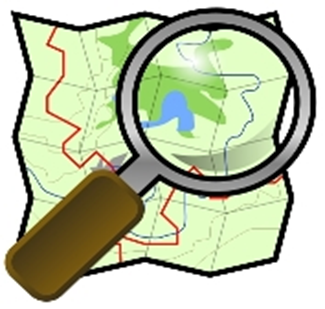 Мета:ознайомити дітей із словниками, як одним із видів довідкової літератури;навчити користуватися словниками, з бажанням працювати з довідковою літературою ;виховувати поважне ставлення до книги, до рідного словаОбладнання: виставка словників ( мовних та енциклопедичних)Хід урокуСьогодні на бібліотечному уроці ми здійснимо подорож до незвичайної країни, до країни Доякорупо. Ми всі знаємо мешканців цієї країни. І в кінці уроку ви скажете, чому ця країна має таку дивну назву. Погляньте на мешканців цієї країни. Хто її населяє? (мешканці країни – словники, довідники, енциклопедії)Ви уже стикались у своєму шкільному житті з важкими питаннями : як правильно написати слово, вимовити його, що означає те чи інше слово, як перекласти слово на іншу мову. Які книжки допомогли вам у цьому? (словники) Ось сьогодні ми познайомимося з видами словників, будемо вчитись користуватись ними, побачимо, що ці книги заслуговують поваги.Учень :Словники – наші друзі, які допомагають нам правильно писати слова, визначати їх значення , пояснюють походження слів. Словники розширюють наш кругозір, дають нові відомості з різних галузей науки, техніки, мистецтва і літератури, розвивають культуру, мовлення.Бібліотекар:В перекладі з латині слово «словник» означає «колекція слів». Словники бувають мовні та енциклопедичні. Відомий французький письменник Франц писав: « Словники - всесвіт в алфавітному порядку. Якщо замислитися , словник – це книга усіх книг, з якої здобувають нові знання»Учень:Словники виникли дуже давно. В Україні словники «незрозумілих слів» з’явилися ще у часи Київської Русі, в ХІІІ столітті. Спочатку слова розміщувалися без особливої послідовності, але 16 століття , згідно алфавіту їх стали називати «азбуковниками»Бібліотекар : Яким словником користуватись?Це залежить від того, яке завдання необхідно виконати. Якщо вам необхідно визначити значення слова, його вимову, написання , особливості вживання, походження – вам потрібен мовний словник. Якщо ви хочете довідатися про різні природні явища, видатних людей, дізнатися по відкриття, історичні події – звертайтеся до енциклопедичних словників.Давайте поміркуємо, чи добре ми знаємо свою мову. Чи володієте нею, чи вміємо грамотно висловлюватися.?Сценка :1уч.: Привіт! Ух, здорово! Слиш, ну й кіно я бачила! Понімаєш, спочатку він раптом довідується, а потім…. Ох, ну, словом, здорово! Загалом так би мовити, ну, клас! Ніхто, не знає, а він, ну…… Так ти не слухаєш?2 уч.:  А як тебе слухати? Як ти розмовляєш.1 уч.: А що ? Хіба треба по іншому? Українською ж розмовляю?2 уч.: Так, але ж засміченою різними словами. Вчені називають їх словами паразитами. А поети закликають нас не засмічувати ними нашу мову, берегти її від слів – покручів, мовних бур’янів.ПоетЯк парость виноградної лози Плекайте мову. Пильно й ненастанно -Політь бур’ян. Чистіша від сльозиВона хай буде. Вірно і слухняноНехай вона щоразу служить вам,Хоч і живе своїм живим життям.2уч.: У рідній мові своїй мусиш вивчити кожне слівце.       Доглядати його, як старий садівник деревце.1 уч. : А якщо я не знаю, яке слово необхідно вживати або правильно вжити слово?2 уч. :Для цього існують словники!        Буває що слово відоме давно,       А знає не кожен , що воно значить –       І тут у пригоді стає визначник       Скарбів наших мовних - тлумачний словник.ПоетНе бійтесь заглядати у словник:Це пишний яр, а не сумне провалля;Збирайте, як розумний садівник,Достиглий овоч у Грінченка і Даля.Не майте гніву до моїх порадІ не лінуйтесь доглядать свій сад.2уч. : Отож, тлумачний словник! Зрозумів? (показує)Він містить близько 170 000 слів і словосполучень.Бібліотекар:Отож, діти, ми сьогодні працюємо з мовними словниками. Давайте поглянемо, як побудовані мовні словники. Принцип побудови всіх мовних словників однаковий. З чого починається словник? ( Потім склад, структура словників, пояснення скорочень, алфавіт)А чому в словниках обов’язково є алфавіт?2. Робота з тлумачним словником.А) Попрацюємо з тлумачним словником. Подивимося , що означає слово словник.Будьте уважні, я шукаю слова на букву С, друга буква Л, О, В, Н (Ст.1149 посередині знизу)ЧИТАЮ……Б) Робота дітей в групах.Ви в своїх тлумачних словниках знайдіть, що означає слово тлумачний (ст.476)Бібліотекар:Про одного з мешканців нашої незвичайної країни ми уже дізналися. Але тут живуть словники різних видів. Це і словники іншомовних слів, правописний, антонімів синонімів, орфографічні, орфоепічні фразеологічні, фразеологізмів. ( Таблиця «Види словників»)Познайомимося ще з одним словником, фразеологізмів. Відгадайте загадки, тексти яких натякають на фразеологізми:Барвисту сукню скинула,Умилася сльозами, Ліси, поля покинула:Сестра не за горами (осінь)Я маленький і пухнастий,Сірий, чорний та смугастий,Маю доленьку гірку: Продають мене в мішку. (кіт)Хоч не часто я хворію,Та стогнати добре вмію,Коли зла комусь бажають,Чомусь мене підкладають. (свиня) Проведемо конкурс «Прямо чи влучно»Учасники нашого заняття – діти дотепні спритні, розумні.. А чи володіють вони акторськими здібностями? Про це ми зараз дізнаємося. На листочках написані фразеологізми. Саме ці сполучення слів найяскравіше виражають національний характер мови. Отже, ви маєте показати без слів записані фразеологізми своїм суперникам, а вони їх мають відгадати й назвати.1.Відривати голову2.Довести до ручки 3. На лобі написаноВзяти ноги в рукиВтерти носа Води в рот набрати Працюємо зі словником.Я покажу , а ви відгадайте й поясніть зміст за словником фразеологізмівВід вуха до вухаВкоротити язикаВинести сміття з хатиВодити за носаБібліотекар:Скажіть , будь ласка , якщо одержите завдання виписати крилаті вирази або пояснити фразеологізми, то до якого словника звернетесь? А якщо підібрати синоніми, антоніми?А якщо правильно написати слово? Або поставити наголос?Діти , до нас звернулися працівники з телебачення. Вони попросити допомогти їм підготувати матеріал до телепередачі «А чи У»Як правильно сказати: «Хлопчик не має апетиту? Чи апетита ?В цьому може допомогти орфографічний словник.Але таких слів в їхньому тексті виявилося багато, тому кожному з вас дістанеться по слову, і що цікавого – всі слова на букву А.Але це ще не все…» учням запропонували прийняти участь у конкурсі на краще читання вірша. Хто ж з них потрапить до передачі?Виконуємо завдання.Молодці. Добре читали. Але діти, ви помітили що хтось з дівчаток невірно поставив наголос в словах Людська, Людське.Давайте перевіримо, хто зробив помилку? Чи помилку?Хто ж допоміг нам у роботі?Діти, бачите який Добрий дядечко Словник, -Він твій вірний помічник.Якщо ти засумнівався,Швидше загляни туди. Він для того й друкувався,Допоможе він завжди.Наголос , сумнівну буквуВкаже Дядечко словник.Знає він усю науку, Цей всезнайко – чарівник!Підсумок.- Про що ми сьогодні говорили?- А чи далеко вони живуть ?- До них можна подати рукою?- То що ж означає назва країни, ДОЯКОРУПО? (До якої рукою подати)Це те що нас оточує, що знаходиться поруч.Коли звернемось до тлумачного словника? Орфографічного?Але крім словників в цій країні живуть і інші мешканці.Проведемо турнір «Що?, Де? Як знайти?»(Працюємо з серією енциклопедій «Я пізнаю світ»)Звідки можна дізнатися про святкування Нового року в різних країнах світу?Який буде 2013рік за знаком Зодіаку?Де можемо знайти відомості про найбільшу кішку – тигра?Що ж це за міфологічний персонаж Коляда, яку шукають святкової ночі?Де ж знайти про неї відомості?А де знаходиться чудова країна Лапландія, в якій проживає Дід Мороз?Про це і про багато іншого ми можемо дізнатися з енциклопедій. Але це вже буде тема нашого наступного заняття. Домашнє завдання. Подивіться вдома, які є у вас енциклопедії і на занятті розкажете про них.Спасибі вам. Бажаю вам успіхів у навчанні і нехай Вам у цьому допомагають мешканці країни ДОЯКОРУПО.Вони і я завжди чекають вас у бібліотеці.До наступної зустрічі.ЛІТЕРАТУРА :1. Бутейко І. А.  Читачі і читання на кінець ХХ ст. : соціологічні аспекти. –    М., 1997. 2. Головань Т. Бібліотечний урок. // Українська мова й література в середніх школах, гімназіях, ліцеях та колегіумах. – 2009. - № 1 -  С. 26- 30.3. Довбенко Е.А. Формування читача : соціальні та естетичні джерела радянської літературної культури. – СПб. : Академ. проект., 1997.4. Дяченко Н. І. Творчий підхід до бібліотечної справи. // Шкільний бібліотекар. – 2011. - № 1.5. Ісаєва О.О. Виразне читання. Методичні поради щодо його проведення та оцінювання за 12-бальною системою// Всесвітня література в середніх навчальних закладах України.-.2001.-№4.- С.17-18.6. Кащенко І. П. Формування і розвиток читацької компетентності школярів. – К ., 2009.7. Ковалева Г.С., Красновский Э.А. Быть готовым совершенствоваться на протяжении всей жизни. Что понимают в современном мире под грамотным чтением и как им владеют ученики //Русская словесность в школах Украины. – 2008. - № 1. – С.2-7 2.8.Куцевол О. Позакласне читання як творча діяльність учнів.// Українська мова й література в середніх школах, гімназіях, ліцеях та колегіумах. – 2008 .- № 3 - С. 70 – 82.9. Матейцева Н. Як підвищувати культуру читання учнів . // Укр. мова і літ. в шк. – 1989 . № 4. – С. 41-46 . 10.Медведєва В.М. Формування інтересу читачів-підлітків до української художньої культури в бібліотеках для дітей : Дисертація канд. пед.наук. –К., 1997.11. Михайловська І. Прищеплювання інтересу до читання . – К. , 200812. Позакласний час . – 2010 . - № 3 -  С.38 – 48 .13. Програма для загальноосвітніх навчальних закладів. Зарубіжна література 5-12 клас, 200514. Радзивіл А.П. Роль шкільної бібліотеки у формуванні національної самосвідомості.// Шкільний бібліотекар. – 2011. - № 1.  15. Степанишин Б. І. Викладання української літератури в школі : Методичний посібник для вчителя. – К ., 1995.16. Холодна Ю.М. Зарубіжна література 6 клас: Книга для вчителя.- Тернопіль: Мандрівець,2009.- 400с..17. Хорошковська Т., Філінова О. Сучасні професії вимагають… Читацькі вміння учнів і проблема їх вимірювання // Управління освітою. – 2008. - № 29. – Вкладка  «Моніторинг в освіті». – С.5-7.